КАРАР                                                                                   ПОСТАНОВЛЕНИЕ14 февраль 2020 й.                                 №  09                          14 февраля 2020 г.План работы Совета социально-профилактического центра  сельского поселения Месягутовский  сельсовет муниципального района Янаульский район Республики Башкортостан на  2020 годВ соответствии с требованием Федерального закона   от 6 октября 2003 года № 131-ФЗ «Об общих принципах организации местного самоуправления в Российской Федерации», Закона Республики Башкортостан от 28.07.1997 №114-з (ред. От 29.12.2011) «Об общественных органах правоохранительного характера в Республике Башкортостан»,  в целях обеспечения правовых, экономических, организационных условий и гарантий в области охраны здоровья, общественной безопасности и нравственности граждан, проживающих на территории сельского поселения Месягутовский  сельсовет муниципального района Янаульский район Республики Башкортостан ПОСТАНОВЛЯЮ:1. Утвердить  план мероприятий Совета социально-профилактического центра сельского поселения Месягутовский  сельсовет муниципального района Янаульский район Республики Башкортостан (приложение №1);2. Утвердить состав Совета социально-профилактического центра сельского поселения Месягутовский  сельсовет муниципального района Янаульский  район Республики Башкортостан (приложение №2);3. Контроль  за исполнением данного постановления оставляю  за  собой.Глава сельского поселения                                             	   Р.Р.ВалиуллинаПриложение №1                                                              к постановлению главы                                                                                          сельского поселения                                                                                          Месягутовский  сельсовет                                                               муниципального района                                                          Янаульский  район                                                                   Республики Башкортостан                                                                     от 14 февраля  2020 года  № 9План работы Совета социально-профилактического центра  сельского поселения Месягутовский  сельсовет муниципального района Янаульский район Республики Башкортостан на  2019 годУправляющий делами                                                                 А.Н.Низамова                                                                                                                        Приложение №2     к постановлению главы      сельского поселения                                                                                Месягутовский   сельсовет                                                                                муниципального района      Янаульский  район     Республики Башкортостан     от 14 февраля 2020 года  № 9Список членов Совета социально-профилактического центра Сельского поселения Месягутовский  сельсовет муниципального района Янаульский район Республики БашкортостанУправляющий делами                                                                     А.Н.НизамоваБАШKОРТОСТАН РЕСПУБЛИКАHЫЯNАУЫЛ  РАЙОНЫ МУНИЦИПАЛЬ РАЙОНЫНЫN мeсefyт  АУЫЛ СОВЕТЫ АУЫЛ БИЛEМEHЕ  ХАКИМИEТЕ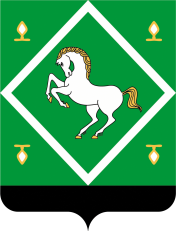 Администрация сельского поселения Месягутовский сельсовет МУНИЦИПАЛЬНОГО  районаЯНАУЛЬСКИЙ РАЙОН РЕСПУБЛИКИ БАШКОРТОСТАН№п/пНаименование мероприятийСроки исполненияОтветственные исполнители заисполнение12341Регулярно проводить заседания комиссий, созданных при СПЦв течение годаПредседатели комиссий2Заслушать информацию участкового уполномоченного полиции Лукьянова Д.Д. о состоянии преступности и совершенных правонарушениях.1 раз в кварталУчастковый уполномоченный( по согласованию)3Выявление лиц, склонных к нарушению общественного порядкав течение годаАдминистрация СП4Организовать обсуждение на заседаниях Совета поведения лиц, нарушающих общественный порядок1 раз в кварталСовет СПЦ5Контроль за соблюдением правил торговли спиртными напитками на территории СПв течение годаАдминистрация СП, Комиссия по профилактике пьянства, алкоголизма, наркомании и иных правонарушений  6Организовать досуг детей и подростков. Спортивные мероприятия. в течение годафилиал МБОУ СОШ с.Ямады в с.Месягутово (по согласованию), клубные учреждения (по согласованию)7Осуществлять надзор за поведением несовершеннолетних в общественных местах, обсудить поведение родителей, оказывающих отрицательное воздействие на детейв течение годаАдминистрация СП, филиал МБОУ СОШ с.Ямады в с.Месягутово (по согласованию),Комиссия по делам несовершеннолетних и защите их прав8Провести сходы граждан с обсуждением вопросов укрепления общественного порядкамайАдминистрация СП9Систематизация работы  по проблемам профилактики наркомании, токсикомании, алкоголизма, формированию здорового образа жизни. Акция «Сообщи, где торгуют смертью»в течение годаКомиссия по профилактике пьянства, алкоголизма, наркомании и иных правонарушений  10Содействие в поиске учебных и рабочих мест для расширения возможностей трудоустройства выпускников, их социальной адаптации на рынке трудав течение годаАдминистрация СП,ГУ ЦЗН (по согласованию)11Оказание помощи несовершеннолетним в восстановлении нарушенных прав, защиты их законных интересов во всех сферах жизнедеятельностив течение годаАдминистрация СП,Комиссия по делам несовершеннолетних и защите их прав12Активизация профилактической работы с семьями, находящимися в социально-опасном положении.в течение годаАдминистрация СП,Комиссия по профилактике пьянства, алкоголизма, наркомании и иных правонарушений,Совет СПЦ13Совершенствование деятельности    по охране   психического  здоровья детей,   внедрение системы  раннего выявления   отклонений  в  развитии и оказания психолого-медико- педагогической помощи    учащимся  образовательных   учреждений.в течение годаАдминистрация СП,Комиссия по делам несовершеннолетних и защите их прав14Выявление, постановка  на учет семей с детьми, оказавшимися  в трудных  жизненных ситуациях и оказание мер помощи.в течение годаАдминистрация СП,  Комиссия по делам несовершеннолетних и защите их прав15Организация работы библиотек и клубных учреждений по программам правового  просвещения несовершеннолетнихв течение годаАдминистрация СП,Совет СПЦ16Совершенствовать работу Добровольной народной дружиныПостоянноАдминистрация сельского поселенияПредседательВалиуллина Ралина Ринатовна, глава сельского поселения Месягутовский  сельсовет, депутат избирательного округа №10;Зам председателяЯруллина Залия Анваровна, заведующий ФАП с.Месягутово (по согласованию);СекретарьНизамова Альфина Назифовна, управляющий делами администрации сельского поселения;Члены  комиссииТакиуллина Гульнара Мирхадиевна, заведующий филиала МБОУ СОШ  с. Ямады в с. Месягутово (по согласованию);Рахматуллина Раушания Рифовна, депутат Совета сельского поселения по ИО № 9(по согласованию);Ахкямов Булат Тахирович, депутат Совета сельского поселения по ИО № 2(по согласованию);Ахмадишина Ильмира Равилевна, заведующий ФАП д. Нижний Чат (по согласованию);Хазиева Илиза Фидаевна, депутат Совета сельского поселения по ИО №6 (по согласованию);Лукьянов Дмитрий Динарович, уполномоченный участковый отдела МВД России по Янаульскому району РБ (по согласованию);